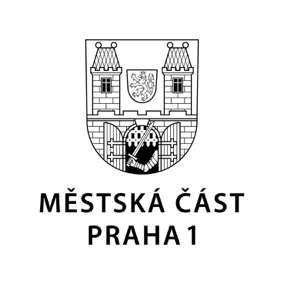 TISKOVÁ ZPRÁVA	24. dubna 2020Obědy ze sbírky „Daruj Oběd“ potěšily i seniory na Praze 1„Daruj oběd“ je název veřejné sbírky, kterou spustilo Konto Bariéry ve spolupráci s Košík.cz. Sbírka je určena pro osaměle žijící seniory, zdravotníky nebo další skupiny v tzv. první linii. Na projekt Daruj oběd může přispívat široká veřejnost a také má možnost navrhnout, kam pomoc v Praze a okolí směřovat. Dokonce i malá výpomoc dnes může měnit životy.Díky této sbírce dostávají obědy také senioři žijící v domech s pečovatelskou službou na území městské části Praha 1. „Obyvatelé našich domů byli nadšení. Bylo to pro ně nejen chutné zpestření jídelníčku, ale také ubezpečení, že na ně někdo stále myslí. Pro nás zaměstnance pak bylo radostné vidět na tvářích našich seniorů úsměv,“ popsala ředitelka Střediska sociálních služeb Praha 1 Helena Čelišová. Patronem a organizátorem veřejné sbírky „Daruj oběd“ je Konto Bariéry. Příspěvky je možné zasílat  na transparentní účet číslo 17111444/5500 pod variabilním symbolem 1002020, případně formou DMS ve tvaru DMS KONTOBARIERY 60 na telefonní číslo 87 777. Sbírka je momentálně naplánována do konce měsíce dubna a její limit je nastaven na 150 000 Kč - tedy částku, která umožní denně připravit 100 jídel například pro zdravotníky, pečovatelky nebo seniory v Praze a okolí.„Doba, kterou ještě nikdo z nás nezažil, přináší i iniciativy a nápady, které mě mile překvapují. Jeden oběd v projektu Daruj oběd stojí pouze 69 korun, samotná pomoc má ale nevyčíslitelnou hodnotu. Když vám senior řekne, že už deset dnů neměl teplé jídlo, hned se na takovou obyčejnou pomoc díváte jinak. Přidejte se k nám!”, vyzývá Božena Jirků, ředitelka Konta Bariéry.Košík.cz ve spolupráci s Office Food pokračuje v rozvozu hotových jídel paralelně se sbírkou. S pomocí dobrovolnické platformy DoDobrovolník startupu DoDo každý den zdarma rozváží dalších 100 jídel. Od konce března daroval již přes 2000 obědů.„Velmi rádi jsme se zapojili do projektu Konta Bariéry a společnosti Košík.cz, který tak propojuje společensky odpovědnou firmu, neziskovou organizaci a samosprávu, a to ku prospěchu našich seniorů," vyzdvihl starosta Prahy 1 Petr Hejma.Košík.cz děkuje všem, kteří pomohou v jejich úsilí prostřednictvím finančního příspěvku, protože jak uvádí Tomáš Jeřábek, CEO Košík.cz: „I taková drobnost jako zajištěný oběd může být ohromnou pomocí.“ A dodává: „Jsme připraveni rozvážet sto porcí jídla denně, dokud se situace neuklidní. Za poslední týdny, kdy jsme spolu s dobrovolníky navštívili celou řadu nemocnic nebo stanic záchranářů.“.„Spolupráci s neziskovým sektorem se dlouhodobě věnujeme a víme, že Achillovou patou charitativní pomoci je právě logistika. Máme velkou radost, že zápal DoDobrovolníků, kteří nám každý den pomáhají dopravovat získanou pomoc až k lidem, ani po týdnech nepolevuje. Je vidět, že pokud chuť lidí pomáhat spojíme s patřičnou technologii, výsledky mohou být fantastické,” uvádí Michal Menšík, CEO DoDo. Kontakt:Petr Bidlo, oddělení vnějších vztahů MČ Praha 1tiskove.oddeleni@praha1.cz, +420 775 118 877